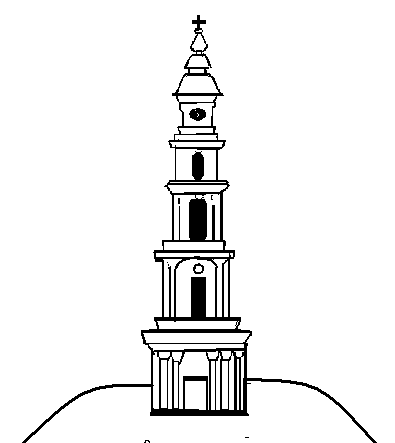 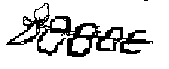 АДМИНИСТРАЦИЯ ЛЕЖНЕВСКОГО МУНИЦИПАЛЬНОГО РАЙОНАИВАНОВСКОЙ ОБЛАСТИПОСТАНОВЛЕНИЕ___01.10.2018___                                                                                                                 №___479_Об утверждении проекта планировки территории  и проекта межевания территории под строительство газопровода высокого давления для газоснабжения производственного здания ООО "Новация" по адресу: Ивановская область, Лежневский район, с.Ухтохма, ул. Совхозная В соответствии со статьями 45,46 Градостроительного кодекса Российской Федерации, Генеральным планом и Правилами землепользования и застройки Лежневского сельского поселения, согласно Протоколу публичных слушаний от 24.09.2018г. Администрация Лежневского муниципального района постановляет:1. Отменить Постановление Администрации Лежневского сельского поселения Лежневского муниципального района №555 от 12.12.2016 "Об утверждении проекта планировки территории и проект межевания территории под строительство газопровода высокого давления для газоснабжения производственного здания ООО "Новация" по адресу: Ивановская область, Лежневский район, с.Ухтохма, ул. Совхозная".2. Утвердить проект планировки территории  и проект межевания территории под строительство газопровода высокого давления для газоснабжения производственного здания ООО "Новация" по адресу: Ивановская область, Лежневский район, с.Ухтохма, ул. Совхозная (прилагается).3. Опубликовать настоящее Постановление в газете "Сельские вести" и разместить на официальном сайте Администрации Лежневского муниципального района в сети Интернет.4.Контроль за исполнением настоящего Постановления оставляю за собой.5. Постановление вступает в силу со дня его официального опубликования.Глава Лежневскогомуниципального района                                                          Колесников П.Н.